Администрация города МагнитогорскаМуниципальное образовательное учреждение  «Специальная (коррекционная) общеобразовательная школа-интернат № 4» города Магнитогорска455026, Челябинская обл., г. Магнитогорск, ул. Суворова, 110Тел.: (3519) 20-25-85, e-mail: internatHYPERLINK "mailto:internat4shunin@mail.ru"4HYPERLINK "mailto:internat4shunin@mail.ru"shuninHYPERLINK "mailto:internat4shunin@mail.ru"@HYPERLINK "mailto:internat4shunin@mail.ru"mailHYPERLINK "mailto:internat4shunin@mail.ru".HYPERLINK "mailto:internat4shunin@mail.ru"ru; http://74203s037.edusite.ruСценарий прогулки для учащихся начальной школы 3-4 классовТема: «Как прекрасен этот мир вокруг!»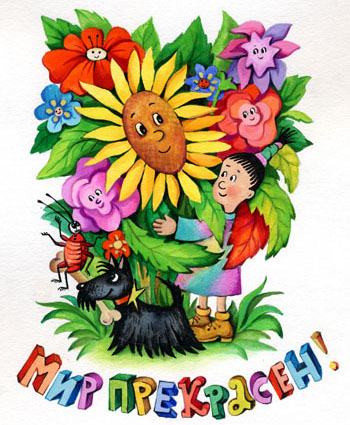 Автор – составитель: Чубаева Наталья Николаевна,воспитатель группы продлённого дня, первой квалификационной категорииМОУ «С(К)ОШИ №4»Г. Магнитогорск, 2015 годЦель: Расширить представления детей об объектах и явлениях природы, созданных природой и человекомЗадачи: Расширить кругозор и словарный запас детей.Развитие наблюдательности у детейВоспитывать бережное отношение к живой природе и окружающей действительности.Ход прогулкиВступительная частьБеседа:-Что мы называем словом «Мир»?- Какими прилагательными мы можем охарактеризовать слово «мир»?- Как вы понимаете значение выражения «окружающий мир»? (это всё то, что нас окружает)Основная часть- Как вы понимаете значение выражения «окружающий мир»? (это всё то, что нас окружает)- Из чего состоит окружающий мир?- Что нас окружает в мире природы?- Что означает выражение «мир живой природы»?- Что означает выражение «мир неживой природы»Творческое словесное рисование «Нарисуй свой мир словами»Ребята, сейчас мы побываем с вами художниками, но не совсем обычными. Мы будем с вами рисовать не красками, карандашами, а словами.Я буду называть вам слово, а вы, используя в речи различные прилагательные, будете его раскрашивать. Итак, начнём:Осень наступила какая? (золотая, разноцветная, жёлтая, красная и т.д.)Сентябрь наступил какой?Октябрь какой?Ноябрь какой?Животный мир какой?Растительный мир какой?Люди в мире какие?А теперь нарисуем мир с помощью слов, используя карточки – помощникиНаш мир самый …Люди в мире самые…Наступила осень в мире самая…-Молодцы, вы настоящие художники.- Чем прекрасен неживой мир природы осенью?- Чем отличается живой мир от неживого?Игра «Живое – неживое»Играют от 2 и более человек. Выбирается ведущий. Ведущий должен угадать задуманный предмет с помощью наводящих вопросов: «Живое или не живое ты загадал?»Если это живое, то важно ответить на вопросы:Где оно живёт?Где его можно встретить?Чем питается?Как выглядит?Каковы повадки?Если задуманный предмет неодушевлённый, то вопросы могут быть следующего содержания:Где его можно встретить?Что с его помощью можно сделать?Каковы его размер и форма?Ребята, выполнив условия игры, я поняла, что вы умеете отличать живое от неживого явления! Наш мир, как живой и неживой природы прекрасен. И делаем этот мир прекрасным мы с вами. От того, каким будет мир, во многом зависит от нас самих!А сейчас мы с вами немного постараемся сделать наш мир чище.Трудовая деятельностьУборка участка школы от опавших листьев.Цель: учить детей получать удовольствие от выполненной работы, воспитывать трудолюбие, приносить пользу мируПодведение итоговО чём беседовали на прогулке?Что делали для того, чтобы было чисто в окружающем нас мире?Источники:Плешаков А.А. Зелёные страницы. М.: Просвещение, 1997 годМуранов А.Н. Необыкновенное и грозное в природе. Л: Детская литература, 2000 год.